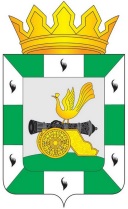 МУНИЦИПАЛЬНОЕ ОБРАЗОВАНИЕ «СМОЛЕНСКИЙ РАЙОН» СМОЛЕНСКОЙ ОБЛАСТИСМОЛЕНСКАЯ РАЙОННАЯ ДУМАРЕШЕНИЕот 23 декабря 2021 года         № 110О передаче Контрольно - ревизионной комиссии муниципального образования «Смоленский район» Смоленской области полномочий Контрольно-ревизионных комиссий сельских поселений Смоленского района Смоленской области	В целях реализации Бюджетного кодекса РФ, руководствуясь Федеральным законом от 6 октября 2003 года № 131-ФЗ «Об общих принципах организации местного самоуправления в Российской Федерации», Федеральным законом от 7 февраля 2011 года № 6-ФЗ «Об общих принципах организации и деятельности контрольно-счетных органов субъектов Российской Федерации и муниципальных образований», в соответствии с Уставом муниципального образования «Смоленский район» Смоленской области, Смоленская районная ДумаРЕШИЛА:Передать Контрольно-ревизионной комиссии муниципального образования «Смоленский район» Смоленской области полномочия Контрольно-ревизионных комиссий сельских поселений Смоленского района Смоленской области, входящих в состав муниципального района, по осуществлению внешнего муниципального финансового контроля на 2022 год.Смоленской районной Думе заключить с представительными органами сельских поселений Смоленского района Смоленской области соглашения о передаче полномочий, согласно приложению № 1 к настоящему решению.Утвердить форму соглашения о передаче полномочий согласно приложению № 2 к настоящему решению.Настоящее решение опубликовать в газете «Сельская правда».Настоящее решение вступает в силу со дня его официального опубликования и распространяется на правоотношения, возникшие с 01.01.2022 года.Глава муниципального образования «Смоленский район» Смоленской области                        О.Н. ПавлюченковаПредседатель Смоленской районной Думы                                               С.Е. ЭсальнекПеречень представительных органов сельских поселений Смоленского района Смоленской области, входящих в состав муниципального района, передавших полномочия Контрольно-ревизионных комиссий сельских поселений Смоленского района Смоленской области по осуществлению внешнего муниципального финансового контроля на 2022 годПриложение 2к решению Смоленской районной Думы от 23 декабря 2021 года № 110 СОГЛАШЕНИЕо передаче Контрольно-ревизионной комиссии муниципального образования «Смоленский район» Смоленской области полномочий Контрольно-ревизионной комиссии _______________ сельского поселения Смоленского района Смоленской области по осуществлению внешнего муниципального финансового контролядата 												номерместо подписания соглашенияСовет депутатов _______________ сельского поселения Смоленского района Смоленской области, именуемый в дальнейшем Совет депутатов поселения, в лице  Главы муниципального образования _______________ сельского поселения Смоленского района Смоленской области __________________________, действующего на основании Устава _______________ сельского поселения, с одной стороны, и Смоленская районная Дума, именуемая в дальнейшем Совет депутатов района, в лице председателя Смоленской районной Думы Эсальнека Сергея Евгеньевича, действующего на основании Устава муниципального образования «Смоленский район» Смоленской области, с другой стороны, вместе именуемые Стороны, руководствуясь частью 11 статьи 3 Федерального закона от 7 февраля 2011 года № 6-ФЗ «Об общих принципах организации и деятельности контрольно-счетных органов субъектов Российской Федерации и муниципальных образований», заключили настоящее соглашение о нижеследующем:1. Общие положенияПредметом настоящего Соглашения является передача Контрольно-ревизионной комиссии муниципального образования «Смоленский район» Смоленской области (далее – контрольно-счетный орган муниципального района) полномочий Контрольно-ревизионной комиссии _______________ сельского поселения Смоленского района Смоленской области (далее – контрольно-счетный орган поселения) по осуществлению внешнего муниципального финансового контроля и передача из бюджета поселения в бюджет района межбюджетных трансфертов на осуществление переданных полномочий.Контрольно-счетному органу муниципального района передаются следующие полномочия контрольно-счетного органа поселения:1) организация и осуществление контроля за законностью и эффективностью использования средств бюджета поселения, а также иных средств в случаях, предусмотренных законодательством Российской Федерации;2) экспертиза проектов бюджета поселения, проверка и анализ обоснованности его показателей;3) внешняя проверка годового отчета об исполнении бюджета поселения;4) проведение аудита в сфере закупок товаров, работ и услуг в соответствии с Федеральным законом от 5 апреля 2013 года № 44-ФЗ «О контрактной системе в сфере закупок товаров, работ, услуг для обеспечения государственных и муниципальных нужд»;5) оценка эффективности формирования муниципальной собственности, управления и распоряжения такой собственностью и контроль за соблюдением установленного порядка формирования такой собственности, управления и распоряжения такой собственностью (включая исключительные права на результаты интеллектуальной деятельности);6) оценка эффективности предоставления налоговых и иных льгот и преимуществ, бюджетных кредитов за счет средств бюджета поселения, а также оценка законности предоставления муниципальных гарантий и поручительств или обеспечения исполнения обязательств другими способами по сделкам, совершаемым юридическими лицами и индивидуальными предпринимателями за счет средств бюджета поселения и имущества, находящегося в муниципальной собственности;7) экспертиза проектов муниципальных правовых актов в части, касающейся расходных обязательств муниципального образования _______________ сельского поселения Смоленского района Смоленской области, экспертиза проектов муниципальных правовых актов, приводящих к изменению доходов бюджета поселения, а также муниципальных программ (проектов муниципальных программ);8) анализ и мониторинг бюджетного процесса в муниципальном образовании ______________ сельское поселение Смоленского района Смоленской области, в том числе подготовка предложений по устранению выявленных отклонений в бюджетном процессе и совершенствованию бюджетного законодательства Российской Федерации;9) проведение оперативного анализа исполнения и контроля за организацией исполнения бюджета поселения в текущем финансовом году;10) осуществление контроля за состоянием муниципального внутреннего и внешнего долга;11) оценка реализуемости, рисков и результатов достижения целей социально-экономического развития муниципального образования ____________ сельского поселения Смоленского района Смоленской области, предусмотренных документами стратегического планирования муниципального образования ___________________ сельского поселения Смоленского района Смоленской области, в пределах компетенции контрольно-счетного органа муниципального района;12) участие в пределах полномочий в мероприятиях, направленных на противодействие коррупции;13) иные полномочия контрольно-счетного органа поселения в сфере внешнего муниципального финансового контроля, установленные федеральными и областными законами, уставом поселения и нормативными правовыми актами Совета депутатов поселения.Внешняя проверка годового отчета об исполнении бюджета поселения и экспертиза проекта бюджета поселения ежегодно включаются в планы работы контрольно-счетного органа муниципального района.Поручения Совета депутатов поселения подлежат обязательному включению в планы работы контрольно-счетного органа муниципального района при условии предоставления достаточных ресурсов для их исполнения.2. Межбюджетные трансферты, перечисляемые на осуществление передаваемых полномочий2.1. Исполнение полномочий, указанных в пункте 1.2 настоящего Соглашения, осуществляется за счет межбюджетных трансфертов, перечисляемых из   бюджета _______________ сельского поселения Смоленского района Смоленской области в бюджет муниципального образования «Смоленский район» Смоленской области.2.2. Ежегодный объем межбюджетных трансфертов, предоставляемых из бюджета поселения в бюджет муниципального района на осуществление полномочий, предусмотренных настоящим Соглашением, составляет в сумме _________________________________________________________рублей.2.3. Для проведения контрольно-счетным органом муниципального района контрольных и экспертно-аналитических мероприятий, предусмотренных поручениями и предложениями Совета депутатов поселения или предложениями Главы муниципального образования _______________ сельского поселения Смоленского района Смоленской области, может предоставляться дополнительный объем межбюджетных трансфертов, размер которого определяется дополнительным соглашением.2.4. Ежегодный объем межбюджетных трансфертов перечисляется в полном объеме до 1 октября текущего года. Перечисления осуществляются с расчетного счета Администрации _______________ сельского поселения, реквизиты для перечисления: ____________________________________________________________________________________________ ________________________________________________________________________на расчетный счет Контрольно-ревизионной комиссии муниципального образования «Смоленский район» Смоленской области, реквизиты:_______________________________________________________________________________________________________________________________________________________________________________________________________________.3. Права и обязанности сторон3.1. Совет депутатов муниципального района:1) устанавливает в муниципальных правовых актах полномочия контрольно-счетного органа муниципального района по осуществлению предусмотренных настоящим Соглашением полномочий;2) устанавливает штатную численность контрольно-счетного органа муниципального района с учетом необходимости осуществления предусмотренных настоящим Соглашением полномочий;3) устанавливает случаи и порядок использования собственных материальных ресурсов и финансовых средств муниципального района для осуществления предусмотренных настоящим Соглашением полномочий;4) получает от контрольно-счетного органа муниципального района информацию об осуществлении предусмотренных настоящим Соглашением полномочий и о результатах проведенных контрольных и экспертно-аналитических мероприятиях.3.2. Контрольно-счетный орган муниципального района:1) ежегодно включает в планы своей работы внешнюю проверку годового отчета об исполнении бюджета поселения и экспертизу проекта бюджета поселения;2) включает в планы своей работы контрольные и экспертно-аналитические мероприятия, предусмотренные поручениями Совета депутатов поселения при условии предоставления достаточных ресурсов для их исполнения;3) проводит предусмотренные планом своей работы мероприятия в сроки, определенные по согласованию с инициатором проведения мероприятия (если сроки не установлены законодательством);4) для подготовки к внешней проверке годового отчета об исполнении бюджета поселения имеет право в течение соответствующего года осуществлять контроль за исполнением бюджета поселения и использованием средств бюджета поселения;5) определяет формы, цели, задачи и исполнителей проводимых мероприятий, способы их проведения, проверяемые органы и организации в соответствии со своим регламентом и стандартами внешнего муниципального финансового контроля и с учетом предложений инициатора проведения мероприятия;6) проводит контрольные и экспертно-аналитические мероприятия совместно с другими органами и организациями, с привлечением их специалистов и независимых экспертов;7) направляет отчеты и заключения по результатам проведенных мероприятий в Совет депутатов поселения и Главе муниципального образования _______________ сельского поселения Смоленского района Смоленской области, размещает информацию о проведенных мероприятиях на своем официальном сайте в сети «Интернет»;8) направляет представления и предписания Администрации _______________ сельского поселения Смоленского района Смоленской области, другим проверяемым органам и организациям, принимает другие предусмотренные законодательством меры по устранению и предотвращению выявляемых нарушений;9) при выявлении возможностей по совершенствованию бюджетного процесса, системы управления и распоряжения имуществом, находящимся в собственности поселения, направляет Совету депутатов поселения и Главе муниципального образования _______________ сельского поселения Смоленского района Смоленской области соответствующие предложения;10) в случае возникновения препятствий для осуществления предусмотренных настоящим Соглашением полномочий обращается в Совет депутатов поселения с предложениями по их устранению;11) обеспечивает использование средств предусмотренных настоящим Соглашением межбюджетных трансфертов исключительно на оплату труда своих работников и материально-техническое обеспечение своей деятельности;12) в установленном порядке использует средства предусмотренных настоящим Соглашением межбюджетных трансфертов на компенсацию расходов, осуществленных до поступления межбюджетных трансфертов в бюджет муниципального района;13) обеспечивает предоставление Совету депутатов поселения и Администрации _______________ сельского поселения Смоленского района Смоленской области ежегодных отчетов об использовании предусмотренных настоящим Соглашением межбюджетных трансфертов в срок до 20 числа месяца, следующего за отчетным периодом;14) Ежегодно предоставляет Совету депутатов поселения и Совету депутатов муниципального района информацию об осуществлении предусмотренных настоящим Соглашением полномочий;15) сообщает Совету депутатов поселения о мерах по устранению нарушений законодательства и настоящего Соглашения, допущенных при осуществлении предусмотренных настоящим Соглашением полномочий, в течение 10 рабочих дней при получении решения Совета депутатов поселения о необходимости их устранения;16) приостанавливает осуществление предусмотренных настоящим Соглашением полномочий в случае невыполнения Советом депутатов поселения своих обязательств по обеспечению перечисления межбюджетных трансфертов в бюджет муниципального района.3.3. Совет депутатов поселения:1) утверждает в решении о бюджете поселения межбюджетные трансферты бюджету муниципального района на осуществление переданных полномочий в объеме, определенном в соответствии с предусмотренным настоящим Соглашением порядком, и обеспечивает их перечисление в бюджет муниципального района;2) направляет в контрольно-счетный орган муниципального района предложения о проведении контрольных и экспертно-аналитических мероприятий и поручает ему проведение соответствующих мероприятий;3) определяет контрольно-счетному органу муниципального района сроки, цели, задачи и исполнителей проводимых мероприятий, способы их проведения, проверяемые органы и организации;4) привлекает депутатов Совета депутатов поселения для участия в проведении контрольных и экспертно-аналитических мероприятий контрольно-счетного органа муниципального района;5) рассматривает отчеты и заключения, а также предложения контрольно-счетного органа муниципального района по результатам проведения контрольных и экспертно-аналитических мероприятий;6)  рассматривает обращения контрольно-счетного органа муниципального района по поводу устранения препятствий для выполнения предусмотренных настоящим Соглашением полномочий, принимает необходимые для их устранения муниципальные правовые акты;7) получает отчеты об использовании предусмотренных настоящим Соглашением межбюджетных трансфертов и информацию об осуществлении предусмотренных настоящим Соглашением полномочий, контролирует выполнение контрольно-счетным органом муниципального района его обязанностей;8) принимает обязательные для контрольно-счетного органа муниципального района решения об устранении нарушений, допущенных при осуществлении предусмотренных настоящим Соглашением полномочий;9) приостанавливает перечисление предусмотренных настоящим Соглашением межбюджетных трансфертов в случае невыполнения контрольно-счетным органом муниципального района своих обязательств.4. Ответственность сторон4.1. Стороны несут ответственность за неисполнение или ненадлежащее исполнение предусмотренных настоящим Соглашением обязанностей, в соответствии с законодательством и настоящим Соглашением.4.2. В случае неисполнения или ненадлежащего исполнения контрольно-счетным органом муниципального района предусмотренных настоящим Соглашением полномочий, Совет депутатов муниципального района обеспечивает возврат в бюджет поселения части объема предусмотренных настоящим Соглашением межбюджетных трансфертов, приходящихся на не проведенные или не надлежаще проведенные мероприятия.5.  Срок действия Соглашения5.1. Соглашение вступает в силу с момента опубликования, распространяется на правоотношения, возникшие с «01» января 2022 г., и действует по «31» декабря 2022 г.5.2. При отсутствии письменного обращения какой-либо из сторон о прекращении действия Соглашения, направленного до истечения срока действия Соглашения, Соглашение считается пролонгированным на срок 1(один) год.5.3. В случае если решением Совета депутатов поселения о бюджете поселения не будут утверждены межбюджетные трансферты бюджету муниципального района, предусмотренные настоящим Соглашением, действие Соглашения приостанавливается с начала финансового года до момента утверждения соответствующих межбюджетных трансфертов.6.  Заключительные положения6.1. Настоящее соглашение составлено в трех экзеплярах, имеющих одинаковую юридическую силу, по одному для каждой из Сторон.6.2. Все изменения и дополнения к настоящему Соглашению оформляются дополнительными соглашениями в письменной форме, подписанными уполномоченными представителями Сторон. Дополнительные соглашения являются неотъемлемой частью настоящего Соглашения.6.3. При прекращении действия Соглашения Совет депутатов поселения обеспечивает перечисление в бюджет муниципального района определенную в соответствии с настоящим Соглашением часть объема межбюджетных трансфертов, приходящуюся на проведенные мероприятия.6.4. При прекращении действия Соглашения Совет депутатов муниципального района обеспечивает возврат в бюджет поселения определенную в соответствии с настоящим Соглашением часть объема межбюджетных трансфертов, приходящуюся на не проведенные мероприятия.6.5. По вопросам, не урегулированным настоящим Соглашением, Стороны руководствуются законодательством Российской Федерации.6.6. Споры и разногласия, возникающие между Сторонами в связи с исполнением настоящего Соглашения, разрешаются ими путем проведения переговоров, а в случае невозможности урегулирования в процессе переговоров спорных вопросов споры разрешаются в суде в порядке, установленном действующим законодательством.7. Реквизиты и подписи сторон                        М.П.	М.П.Приложение 1к решению Смоленской районной Думы от 23 декабря 2021 года № 110Совет депутатов Волоковского сельского поселения Смоленского района Смоленской областиСовет депутатов Вязгинского сельского поселения Смоленского района Смоленской областиСовет депутатов Гнездовского сельского поселения Смоленского района Смоленской областиСовет депутатов Лоинского сельского поселения Смоленского района Смоленской областиСовет депутатов Дивасовского сельского поселения Смоленского района Смоленской областиСовет депутатов Катынского сельского поселения Смоленского района Смоленской областиСовет депутатов Касплянского сельского поселения Смоленского района Смоленской областиСовет депутатов Козинского сельского поселения Смоленского района Смоленской областиСовет депутатов Кощинского сельского поселения Смоленского района Смоленской областиСовет депутатов Михновского сельского поселения Смоленского района Смоленской областиСовет депутатов Новосельского сельского поселения Смоленского района Смоленской областиСовет депутатов Пригорского сельского поселения Смоленского района Смоленской областиСовет депутатов Печерского сельского поселения Смоленского района Смоленской областиСовет депутатов Пионерского сельского поселения Смоленского района Смоленской областиСовет депутатов Сметанинского сельского поселения Смоленского района Смоленской областиСовет депутатов Стабенского сельского поселения Смоленского района Смоленской областиСовет депутатов Талашкинского сельского поселения Смоленского района Смоленской областиСовет депутатов Хохловского сельского поселения Смоленского района Смоленской областиСмоленская районная Думаадрес: 214019 г. Смоленск проезд Маршала Конева д.28-е реквизиты: ИНН 6714011979КПП 673101001Совет Депутатов _______________ сельского поселения Смоленского района Смоленской областиадрес: ____________________________реквизиты: ИНН _____________КПП __________________Совет Депутатов _______________ сельского поселения Смоленского района Смоленской областиадрес: ____________________________реквизиты: ИНН _____________КПП __________________Председатель Смоленской районной Думы________________/Эсальнек С.Е./            (подпись)                      Глава муниципального образования _______________ сельского поселения Смоленского района Смоленской области______________/_____________/                          (подпись)                            Глава муниципального образования _______________ сельского поселения Смоленского района Смоленской области______________/_____________/                          (подпись)                            